How long have ideas about evolution been around?What is Catastrophism?What is Gradualism?What is Uniformitarianism?What was the result of early theories?Who was Lamark and what did he contribute?What about Thomas Malthus?Where else did Darwin get his ideas?What about Alfred Wallace?What is “Descent with Modification”?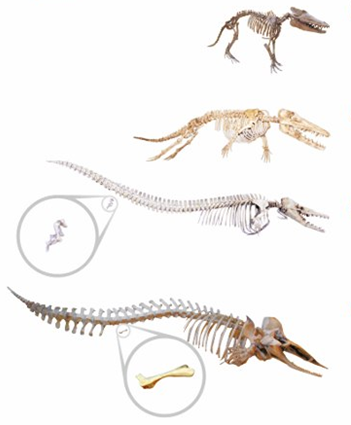 What types of evidence are there for evolution? 						What does the fossil record show us?What does the distribution 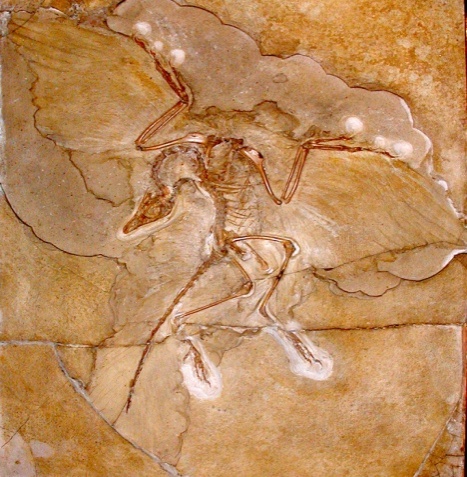 of fossils show us?What are transitional species?What do transitional species show us?What is biogeography?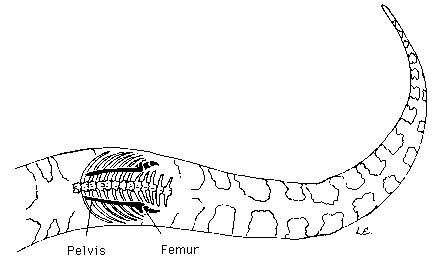 What about anatomy and physiology?What would you expect about the development of embryos between closely related species?How do biological molecules show that all life is related?